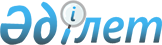 Қазақстан Республикасының мұнайгаз саласына шетел инвестицияларын тарту туралыҚазақстан Республикасы Үкiметiнiң қаулысы 1996 жылғы 14 ақпан N 201



          Экономикалық мұнайгаз секторында құрылымдық қайта жаңартулар
жүргiзу және оны жекешелендiру мақсатында Қазақстан Республикасының
Үкiметi қаулы етедi:




          1. Қазақстан Республикасының Мұнай және газ өнеркәсiбi министрi
Н.Ө. Балғымбаевқа Қазақстан Республикасы Үкiметiнiң атынан "Экксон
Сентрал Эйше Лимитед" фирмасымен келiссөз жүргiзу және Негiзгi
принциптер туралы келiсiмге /НПК/ және басқа құжаттарға қол қою, 
сондай-ақ НПК және барлық басқа да келiсiмдер мен соған iлеспе 
құжаттарды келiсуге және орындауға байланысты тиiстi консультанттарды
тарту тапсырылсын.
<*>



     Н.Ө. Балғымбаевқа тиiстi өкiлеттiк сертификаты берiлсiн.
     Ескерту. 1-тармақ сөздермен толықтырылды - ҚРМК-нiң 1996.02.22.
              N 231 қаулысымен.  
 P960231_ 
 
     2. Министрлiктер, мемлекеттiк комитеттер, өзге де орталық және
жергiлiктi атқарушы органдар Келiсiмдi жүзеге асыру үшiн қажеттi
рұқсаттар, лицензиялар берсiн және жәрдем көрсетсiн.


     Қазақстан Республикасының
        Премьер-Министрi 
     
      
      


					© 2012. Қазақстан Республикасы Әділет министрлігінің «Қазақстан Республикасының Заңнама және құқықтық ақпарат институты» ШЖҚ РМК
				